Virologica SinicaSupplementary DataA new luciferase immunoprecipitation system assay provided serological evidence for missed diagnosis of severe fever with thrombocytopenia syndromeShengyao Chen 1, 3, Minjun Xu 4, Xiaoli Wu 1, Yuan Bai 1, Junming Shi 1, Min Zhou 1, Qiaoli Wu 1, Shuang Tang 1, Fei Deng 1*, Bo Qin 2, 4 *, Shu Shen 1* 1 State Key Laboratory of virology and National Virus Resource Center, Wuhan Institute of Virology, Chinese Academy of Sciences, Wuhan 430071, China;2 Shaoxing Women and Children’s Hospital, No. 305 East Street Road, Shaoxing 312000, China3 University of Chinese Academy of Sciences, Beijing 100049, China4 Shaoxing People's Hospital, Zhejiang University School of Medicine, Shaoxing 312000, China* Corresponding author.Email: shenshu@wh.iov.cn (S. Shen), ORCID: 0000-0002-0013-5365Email:qinbo0809@hotmail.com (B. Qin), ORCID: 0000-0003-2476-7903Email: df@wh.iov.cn (F. Deng), ORCID: 0000-0002-5385-083X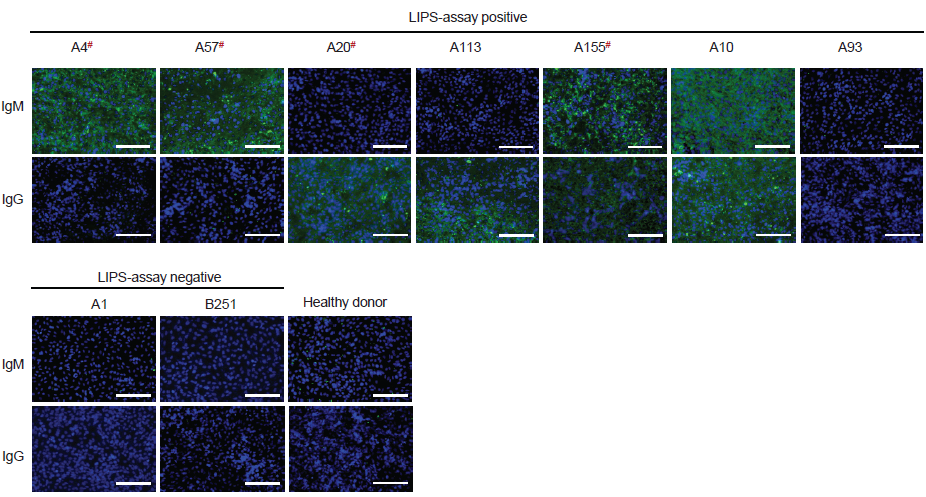 Figrue S1 IgM and IgG response to SFTSV in the serum samples from febrile patients were confirmed by IFAs. Images of representative samples were shown, including seven LIPS-positive samples, two LIPS-negative samples and one healthy donor samples. Samples having neutralization against SFTSV were indicated by a superscript pound sign in red. Scale bar =400 μm.Table S1 Gender, age, and the time post illness onset of the 82 febrile patients having anti-SFTSV antibody as tested by LIPS a The days post illness onset was analysed based on 76 patients with detailed records.Anti-SFSTV positive patientsAnti-SFSTV positive patientsPositive samples (n, %)P valueGenderMale47, 10.1%0.033Female35, 7.5%0.033Age21–4013, 2.8%<0.00141–6013, 2.8%<0.001≥ 6156, 12.1%<0.001Day post illness onseta1–746, 9.9%<0.001Day post illness onseta8–148, 1.7%<0.001Day post illness onseta15–2112, 2.6%<0.001Day post illness onseta>3 weeks10, 2.2%<0.001